МБУ ДО ЦДО «Ступени» г.СочиПедагог дополнительного образования: Фролова Е.А.Урок на тему: «Создание коллажа в графическом редакторе Gimp»Этапы урокаХод урокаОрганизационный этап (5 мин.) Здравствуйте, ребята, сегодня на занятии мы создадим коллаж в программе Gimp. Оборудование и материалы: компьютер, интерактивная доска, карточки с правилами  на столах, карточки с разными картинками, клей, фломастеры, белая и цветная бумага. Описание упражнения: педагог просит детей по очереди назвать, что можно делать в компьютерном зале, а что нельзя. Совместно с обучающимися вспоминает и закрепляет правила работы за компьютером.Вводная часть (5 мин.)Педагог.  Коллаж… Что означает это слово?Ребята дают свои ответы…Коллаж это (от фр. coller — приклеивание) — приём в искусстве, соединение в одном произведении подчёркнуто разнородных элементов (различных по происхождению, материальной природе, контрастных по стилю и т. п.). Коллаж особенно характерен для искусства XX века. В изобразительном искусстве коллаж заключается в создании живописных или графических произведений путём наклеивания на какую-либо основу предметов и материалов, отличающихся от основы по цвету и фактуре. Коллажем также называется произведение, целиком выполненное в этой технике. Развитие искусства коллажа в XX веке связывают с именами Жоржа Брака и Пабло Пикассо, Х. Гриса.  (Слайды 1-4)1.2.Актуализация субъективного опытаПедагог. -В компьютерной графике коллаж тоже можно составить, и вызывает особый интерес.(Слайды 6-10)С помощью коллажа можно создавать открытки, логотипы, эмблемы, баннеры, красивые композиции.Основной этап (35 минут).Изучение нового материала.1. Откройте картинку «Главная» в окне редактирования GIMP. Для этого найдите картинку в папке «Создание коллажа» где она хранится на компьютере, наводите на неё курсор и нажмите правую клавишу мышки. В открывшемся меню выбираем команду Открыть с помощью GIMP (рис. 1).Рис. 1Картинка откроется в окне редактирования GIMP.2. Откройте панель "Диалог слоёв", выполнив команду Окна – Прикрепляющиеся диалоги – Слои.Откроется панель "Диалога слоёв", где картинка показана, как слой "Фон" (рис. 2) 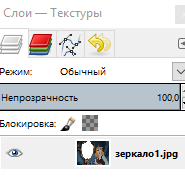 Рис. 23. Уберите белый фон в рамочке, и замените его на прозрачный фон.Для этого выберите инструмент Выделение смежных областей . Параметры инструмента установите так, как показано на рис. 3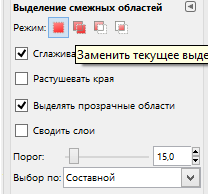 Рис. 3Наведите курсор на серединку белого фона в рамочке и щёлкнем левой клавишей мышки, чтобы белый фон был выделен.Чтобы исправить дефекты и убрать серую полосу вдоль рамочки справа, которые не попали в выделение, добавьте их к текущему выделению.На панели инструментов включите инструмент выделения Лассо , и активируйте режим "Добавить к текущему выделению" (рис. 4).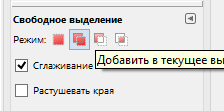 Рис. 4Наведите курсор на белый фон таким образом, чтобы дефект выделения оказался в добавляемом выделении, и щёлкнем левой клавишей мышки. Появится первый узел выделения. Далее можно нажать левую клавишу мышки и не отпуская ёё, обвести аккуратно область которую нужно добавить к текущему выделению. Либо увеличьте масштаб окна редактирования до 200% и маленькими прямыми линями обведите нужную область. Для этого отведите немного курсор от первого узла и щёлкните левой клавишей мышки. Появится второй узел выделения и линия соединяющая с первым узлом (рис. 5).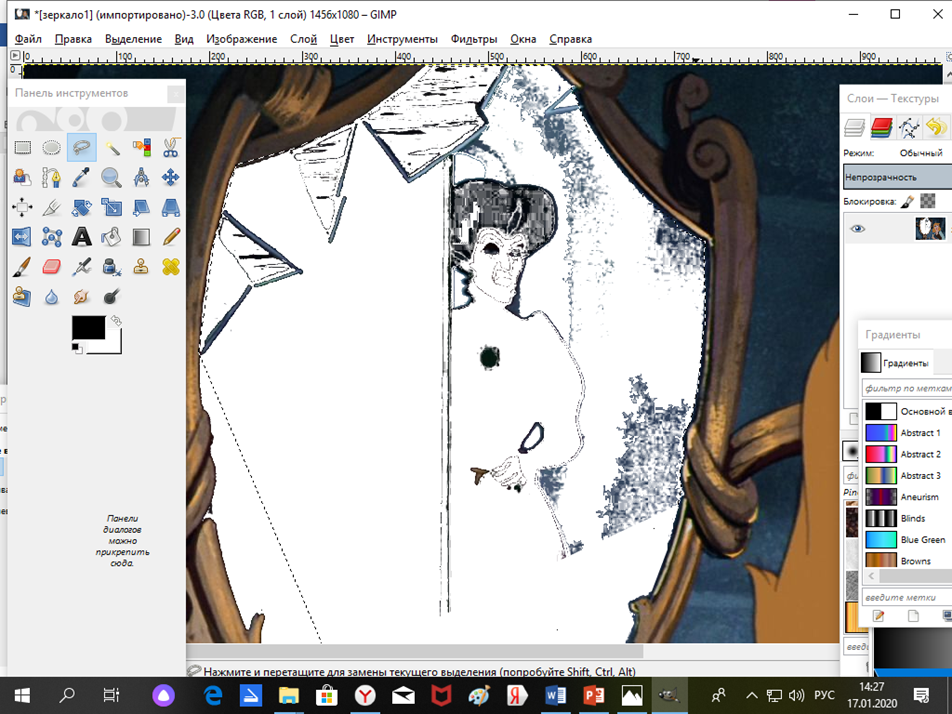 Рис. 5Маленькими отрезками, каждый раз щёлкая левой клавишей мышки, обведите добавляемое выделение (рис. 6).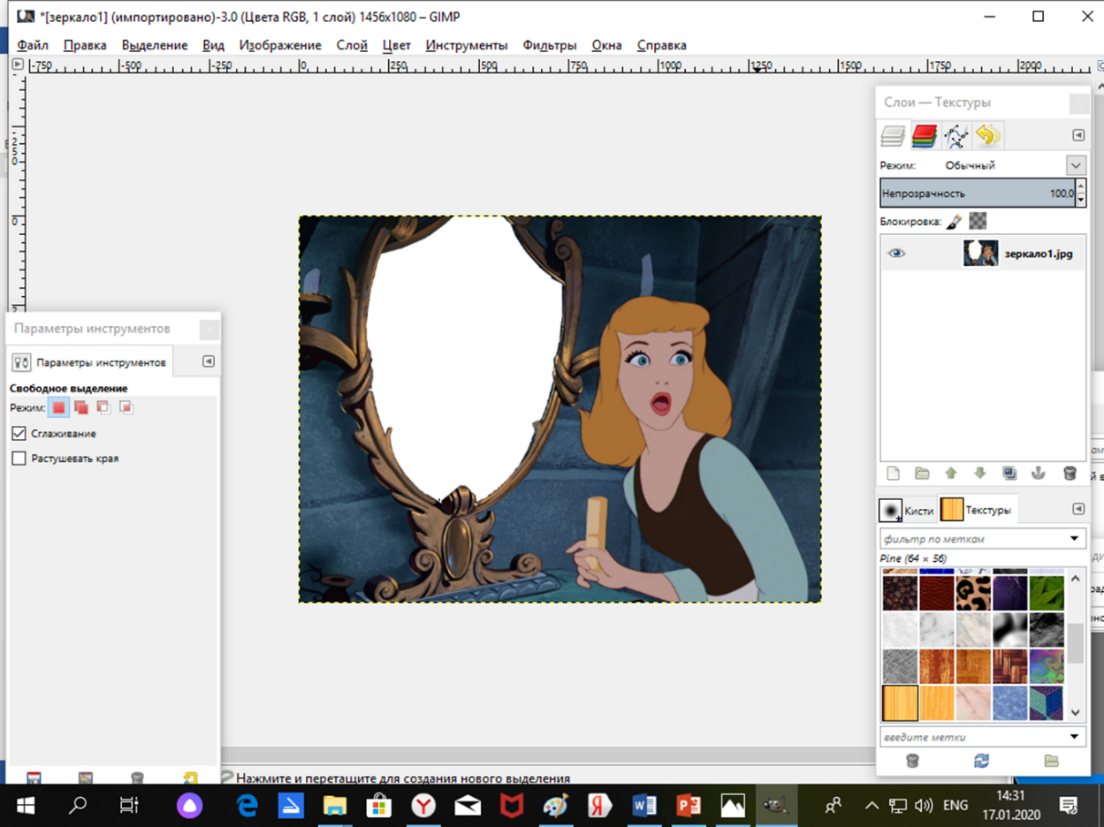 Рис.64. Включите прозрачность картинки.Выполните команду Слой – Прозрачность – Добавить альфа-канал. Вырежьте белый слой, выполнив команду Меню "Правка – Вырезать.Если функция Добавить альфа-канал не доступна, сразу вырезайте белый фон.В результате, вместо белого фона внутри рамочки появится прозрачный слой (рис.7).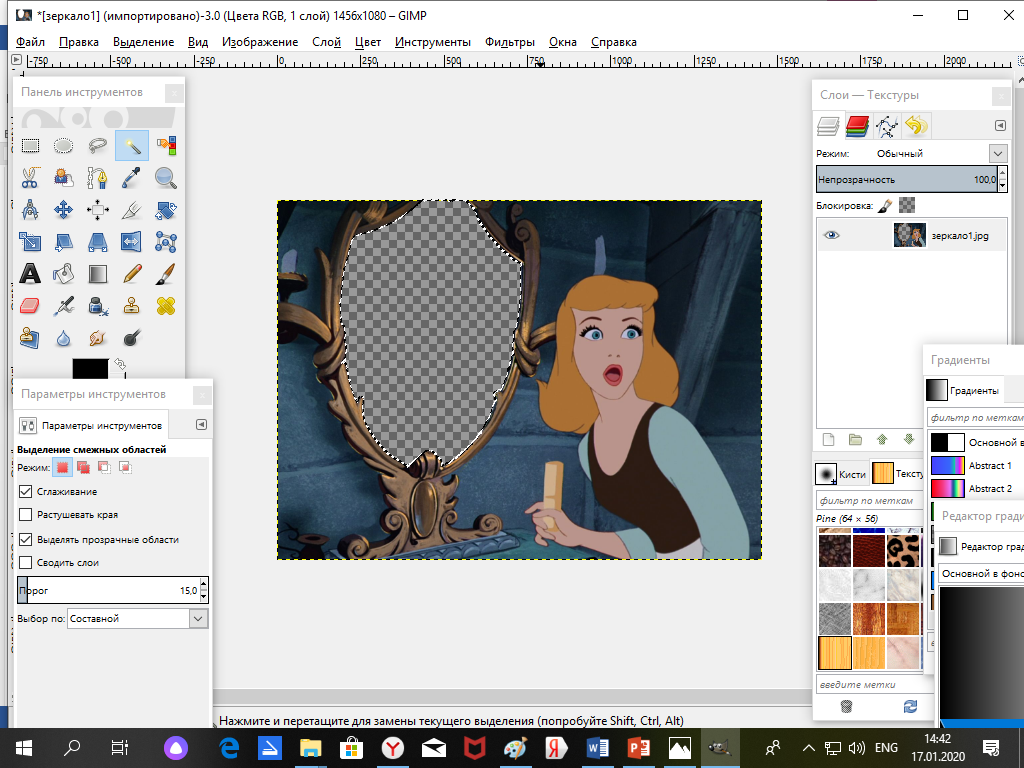 Рис. 75. Снимите выделение, выполнив команду Выделение – Снять.6. Теперь откройте картинку «Дополнительная» как слой. Для этого выполните команду Файл – Открыть как слои, в появившемся окне найти картинку «Дополнительная». Поверх старой картинки в окне редактирования появится новая (рис. 9).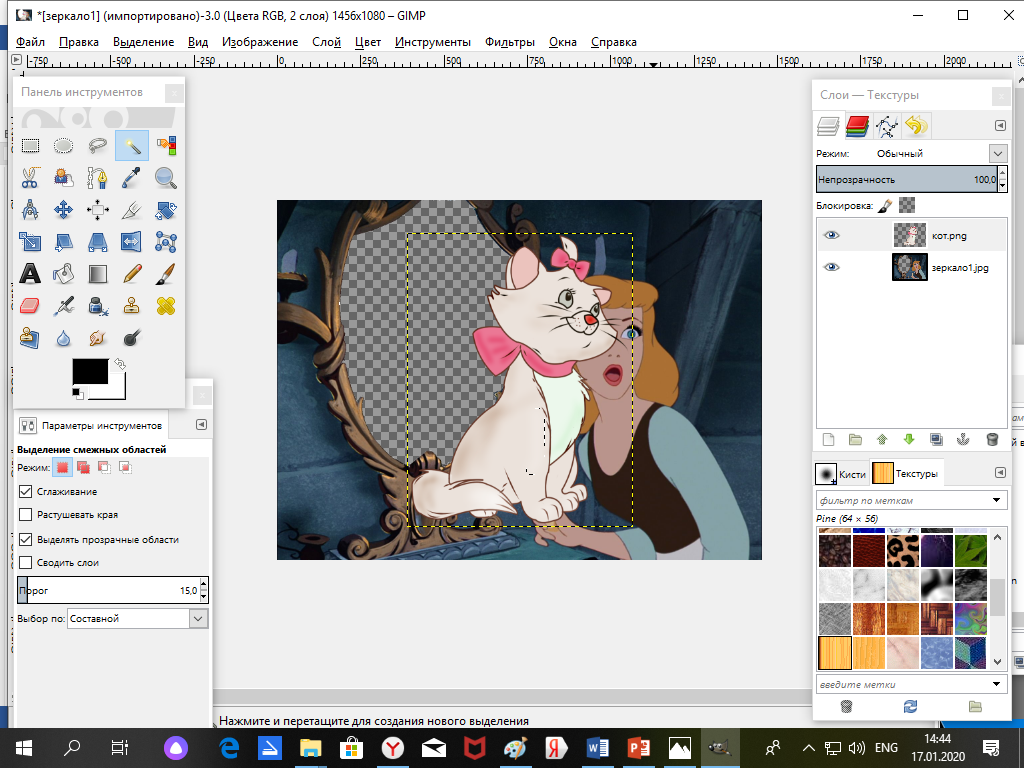 Рис. 8В диалоговом окне "Слои" картинка «Дополнительная» отобразиться выше слоя "Фон".7. Опустите слой с картинкой «Дополнительная» под слой "Фон". Для этого нажмите кнопку в диалогом окне «Слои» (рис. 9). Инструментом ПЕРЕМЕЩЕНИЕ совмещаем картинки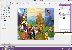 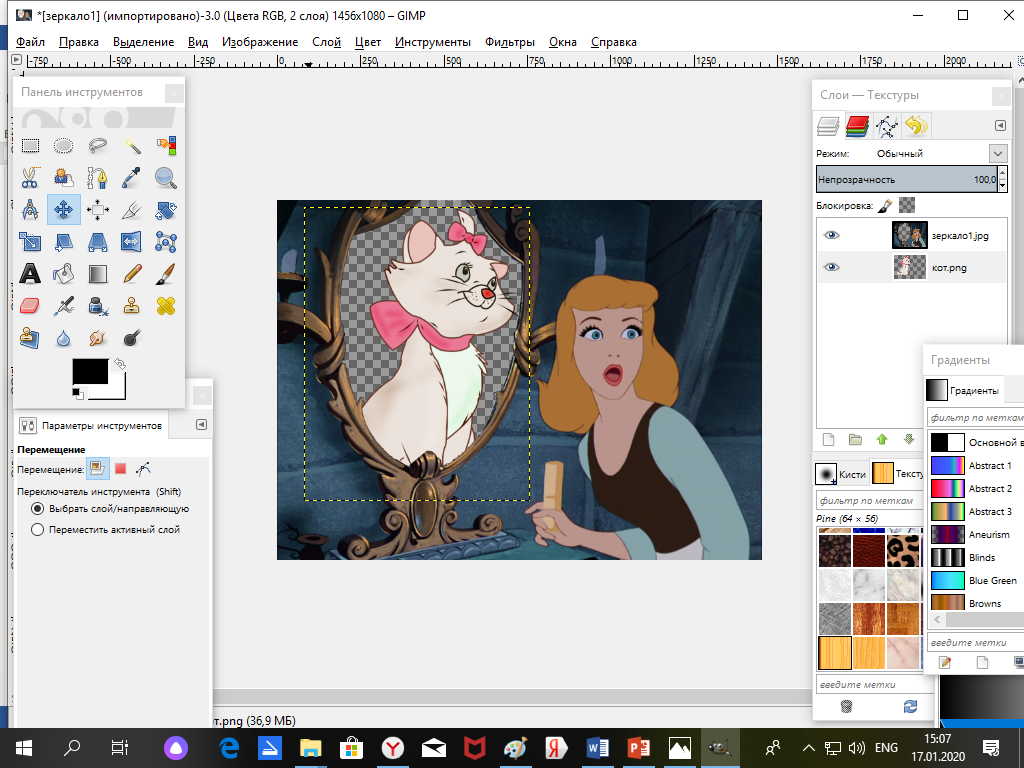 Рис. 9Картинка появится в рамке, и ее можно с помощью инструментов с панели инструментов перемещать, вращать, изменять масштаб, и т.д.8.Добавим градиентный фон для второй картинки, для этого скроем первый слой. (рис. 10)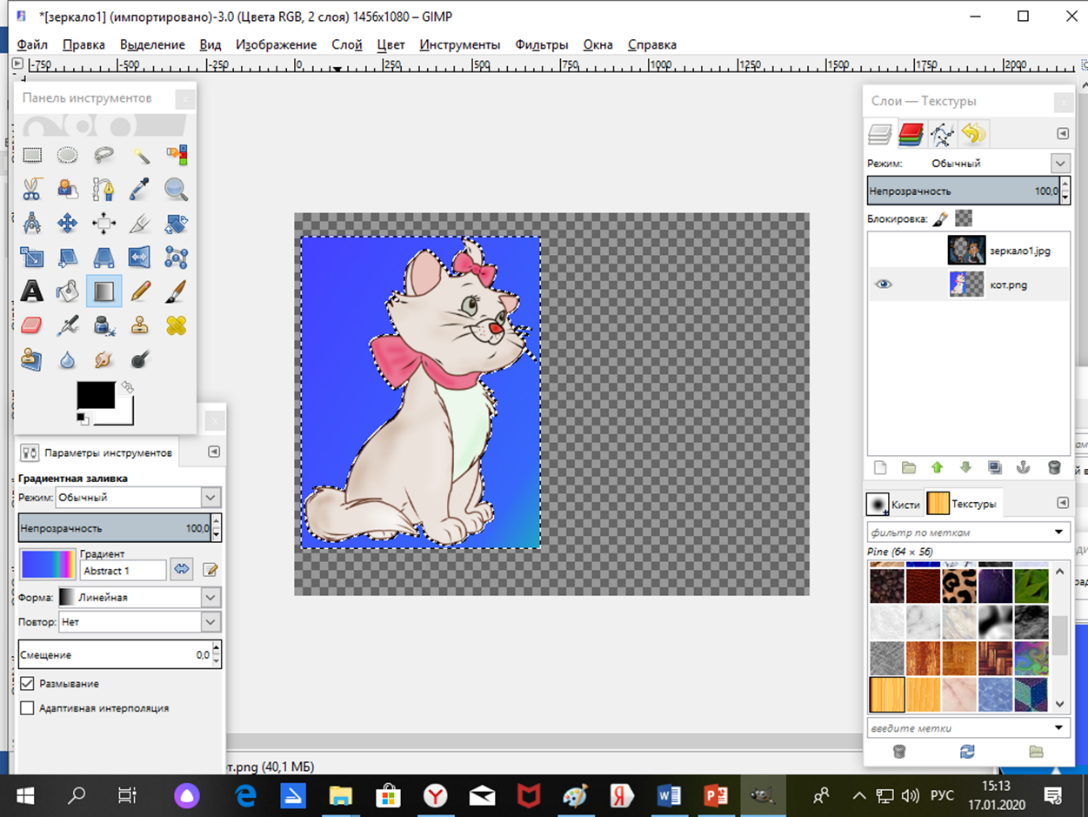 Рис. 109. Объединяем слои Слой – Объединить с предыдущим (рис. 11)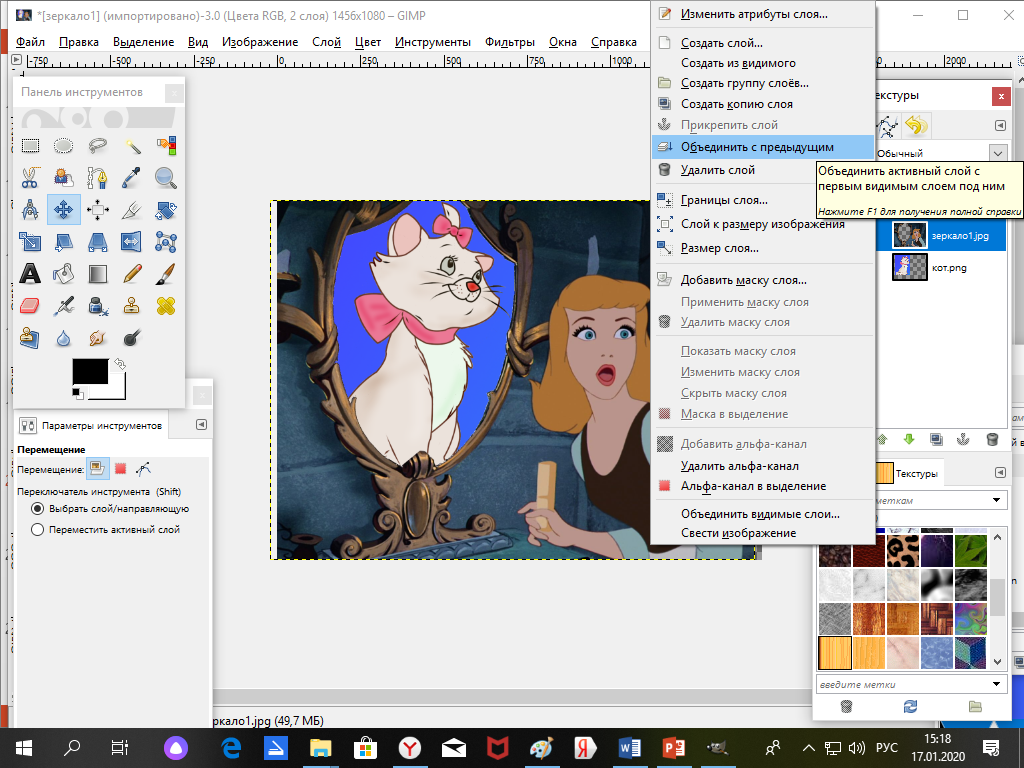 Рис. 11Коллаж готов!10. Сохраните результат работы, как картинку в формате JPEG (Файл – Сохранить как).В появившемся диалоговом окне Сохранить изображение, пропишите название картинки, выберите папку, где она будет хранится, и тип файла в котором мы хотим сохранить (JPEG, или PNG).В открывшемся диалоговом окне Экспортировать файл, просто нажмите кнопку Экспорт.В открывшемся окне "Сохранить как JPEG" просто нажмите кнопку Сохранить.Добавьте эффекты и рамку (рис. 12)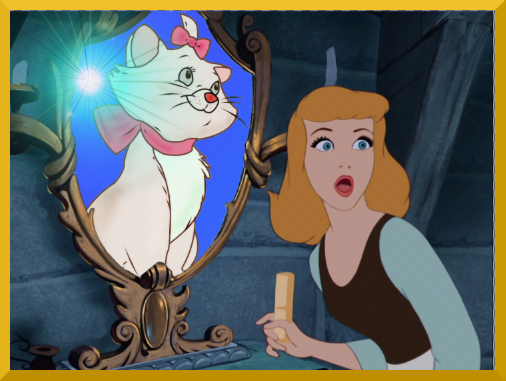 Рис. 1311. Результат предъявите преподавателю. Педагог смотрит работы, корректирует, помогает закончить работу и сохранить.12. Итак, работа готова, ответьте на вопросы:Что такое коллаж?Какими способами можно создать коллаж документе?Какие инструменты вы использовали?13. Занятие окончено. Всем спасибоЭтап урокаВремяДеятельность учителяДеятельность ученикаФормируемые результатыВозможныеиспользуемые инструменты1.Организационный1Приветствие группы, проверка учащихся к готовности к уроку. педагогумение организовывать учебное сотрудничество и совместную деятельность с педагогом и сверстниками2.Цель и задачи1 «Понятие коллажа»1.Формировать понятие коллажа;2.Учить строить композиции;3.Развивать аналитические способности и умения проводить исследование;4.Развивать пространственное воображение и мышление;5.Развивать умение выстраивать диалог.Слайд 13.Мотивация к учебной деятельности2Что можете сказать о работах художников-коллажистов?Обучающиеся рассматривают слайд, дают ответывладение первичными навыками анализа и критичной оценки получаемой информации;умение самостоятельно определять цели своей деятельности на занятии;формирование и развитие способности к самооцениванию и самоконтролю.Слайд 2-44.Актуализация знаний и фиксация затруднений в деятельности.Открытие нового знания.3Организация работы с лексическим значением слова (коллаж). Актуализация знаний о симметрии.- Дети вспоминают смысл перечисляемых учителем терминов, пытаются их объяснить или понять объяснения сверстников или учителя.Метапредметные и личностные результаты:Продолжение формирования умения:- проводить анализ объектов с целью выделения признаков (существенных, несущественных);- проводить синтез как составление целого из частей, в том числе самостоятельно достраивая, восполняя недостающие компоненты;- выбирать основания и критерии для сравнения, классификации объектов;- подводить под понятия, выводить следствия;- устанавливать причинно-следственные связи;- строить логические цепи рассуждений;- выдвигать гипотезы и их обосновывать.Слайд 6 Ответы на вопросы по слайдам 7-105.Обобщение и систематизация знанийОрганизация деятельности по закреплению и применению знаний и умений по образцу и в измененной ситуации с целью их безошибочного применения13Организация работы детей за компьютерами и выполнение ими практической работы За компьютерами учащиеся:Выполняют действия по алгоритму Особое внимание уделяется приёмам сохранения промежуточных результатов.Метапредметные и личностные результаты:умение самостоятельно планировать пути  достижения целей,  в том числе альтернативные, осознанно выбирать наиболее эффективные способы решения (ещё пример) учебных и познавательных задач.умение соотносить свои действия с планируемыми результатами, осуществлять контроль своей деятельности в процессе достижения результата, определять способы  действий в рамках предложенных условий и требований, корректировать свои действия в соответствии с изменяющейся ситуацией;владение первичными навыками анализа и критичной оценки получаемой информации; ответственное отношение к информации с учетом правовых и этических аспектов ее распространения; развитие чувства личной ответственности за качество окружающей информационной среды.Предметные результаты:Работа в программе Paint, умение использовать инструменты, шаблоны.Слайд 11Работа в программе Gimp.6.Физ. минутка (пауза релаксации)1Организация физ минуткиВыполнение физ минуткиРазвитие умения самоконтроля и самоорганизации.Повторяют за учителем зарядку для глаз.Слайд 12.7.Применение знаний и умений в новой ситуации18Выполнение  работыМетапредметные и личностные результаты:умение самостоятельно планировать пути  достижения целей,  в том числе альтернативные, осознанно выбирать наиболее эффективные способы решения (ещё пример) учебных и познавательных задач.умение соотносить свои действия с планируемыми результатами, осуществлять контроль своей деятельности в процессе достижения результата, определять способы  действий в рамках предложенных условий и требований, корректировать свои действия в соответствии с изменяющейся ситуацией;владение первичными навыками анализа и критичной оценки получаемой информации; ответственное отношение к информации с учетом правовых и этических аспектов ее распространения; развитие чувства личной ответственности за качество окружающей информационной среды.Предметные результаты:Работа в программе Paint умение использовать инструменты, эффекты, шаблоны.Слайд 13Работа в программе GIMP8.Контроль усвоения, обсуждение допущенных ошибок и их коррекция2Проверка работ, коррекция, исправление ошибок, помощь ребятам в завершении работИсправляют ошибки, корректируют работуУмение критично относиться к своей деятельности, и исправление ошибок, развитие способности к самооцениванию и самоконтролю.Работа в программе GIMP9.Рефлексия (подведение итогов)2коррекция, исправление ошибокПоказывают свои работы друг другу, рассказывают про свои задумки, дают разъяснения – что символизирует их логотип. Объясняют, каким образом, с помощью каких инструментов они создали тот или иной фрагментУмение критично относиться к своей деятельности, и исправление ошибок, развитие способности к самооцениванию и самоконтролю.Работа в программе GIMP10.Анализ и содержание итогов работы, формирование выводов по изученному материалу1ОпросДемонстрируют свои знания и умения по работе в программе PaintМетапредметные и личностные результаты:Продолжение формирования умения:- проводить анализ объектов с целью выделения признаков (существенных, несущественных);- проводить синтез как составление целого из частей, в том числе самостоятельно достраивая, восполняя недостающие компоненты;- выбирать основания и критерии для сравнения;Слайд 14Задания и вопросыЧто такое коллаж?- Какими способами можно создать коллаж документе?- Какие инструменты вы использовали?11.  Домашнее задание1Продумать еще варианты симметрии в природе и в повседневной жизниЗапись домашнего задания в тетрадях.Развитие умения самоорганизации.Записать в тетради симметричные объекты